PREPIŠI I RIJEŠI ZADATKE U BILJEŽNICU!BROJEVI	Učenici: L.J., A.B.,M.G., K.H.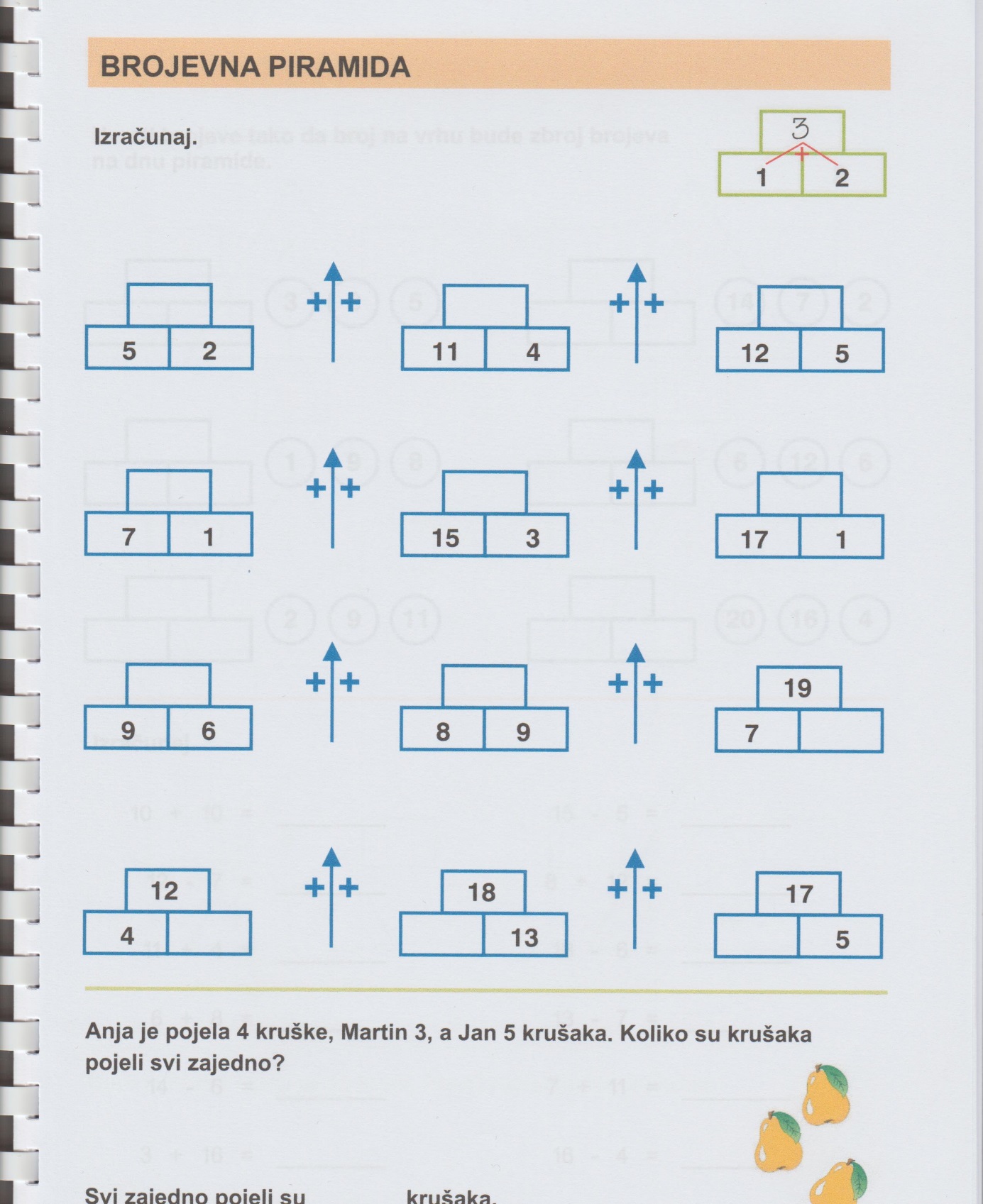 BROJEVIUčenici: I.F.5+2=			7-2=4+3=			3-1=1+2=			8-4=6+2=			9-6=7+1=			10-2=BROJEVIUčenici: D.M.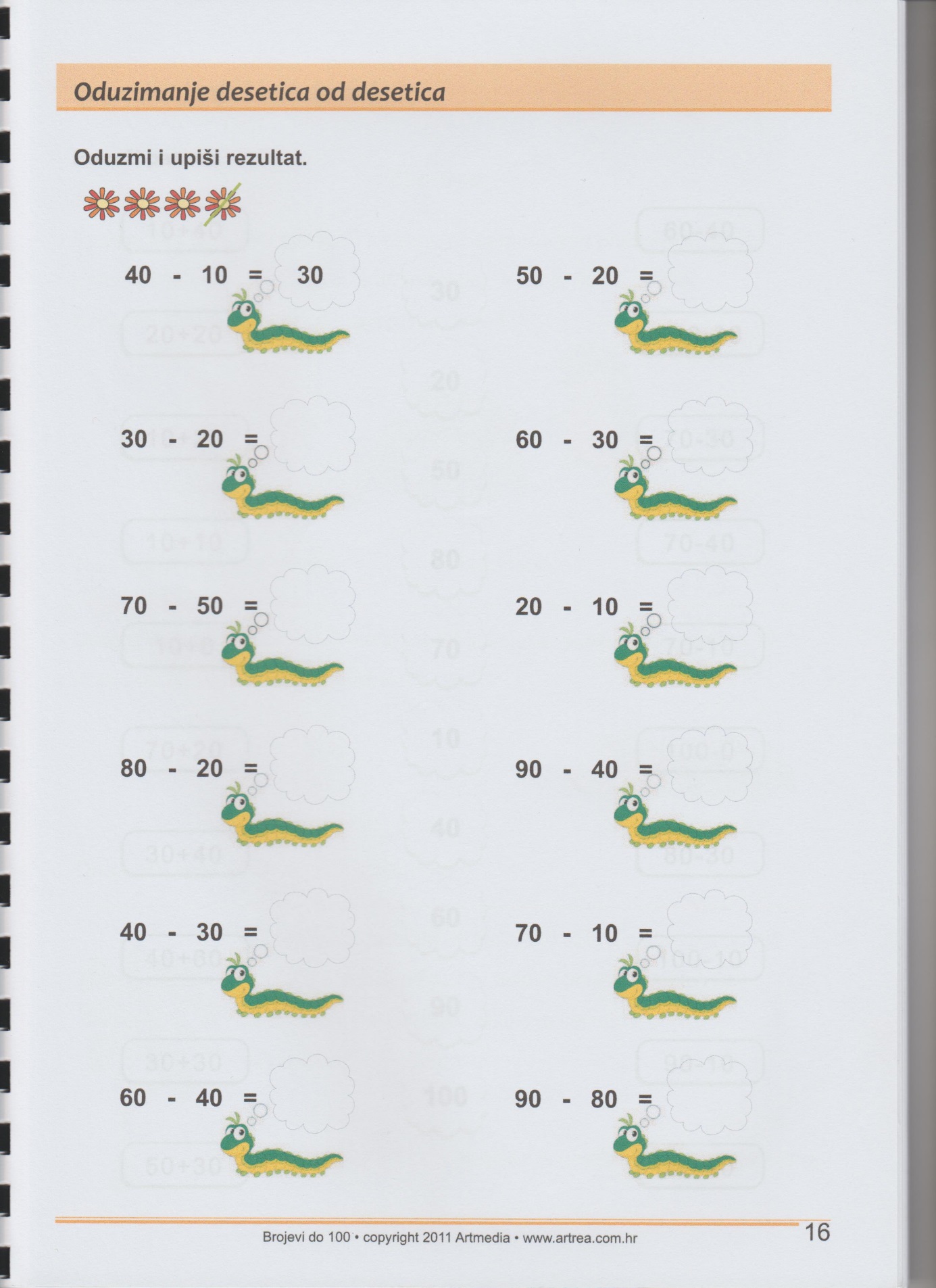 